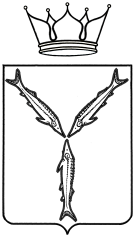                     УПРАВЛЕНИЕВЕТЕРИНАРИИ  ПРАВИТЕЛЬСТВА          УТВЕРЖДАЮ:          САРАТОВСКОЙ ОБЛАСТИ                Начальник ОГУ «Александрово-Областное государственное учреждение      Гайская районная СББЖ»     «Александрово-Гайская районная              __________ С.З. Джардемов станция по борьбе с болезнями животных»     ул. Привольная, 10, с. Ал-Гай, 413370         ел/факс: (278) 2-30-67. 2-13-99                algay-sbbg@yandex.ruАкт об оказании услуг ___________________2022 года.             Мы нижеподписавшиеся: заведующий ветеринарным участком ОГУ «Александрово-Гайская районная станция по борьбе с болезнями животных» _________________ и  владелец _______________.,  составили настоящий акт о том, что «____» ______________ 2022 года на территории ___________________, Александрово-Гайского района были оказаны следующие ветеринарно-санитарные услуги:  Выезд ветеринарного специалиста на дом на объект – 160 рублей Введение животным лекарственных средств (шприцом)______гол. х 53руб = _______руб.  Ушная бирка (с буквой А) ____шт. х 20,20руб. = _____руб. Установка ушных бирок ____ гол. Х 42руб. ____ руб.  на сумму ________________________________________________________________ рублей. В.т.ч. НДС 20 %, предоставлены в полном объеме, качественно и в срок. Стороны претензий друг к другу не имеют. ИСПОЛНИТЕЛЬ                                               ВЛАДЕЛЕЦ ОГУ «Александрово-Гайская                          ___________________________районная СББЖ»                                               ___________________________заведующий ветеринарным участком            _________________________________________ /______________ /                   _____________________________  подпись       расшифровка подписи 